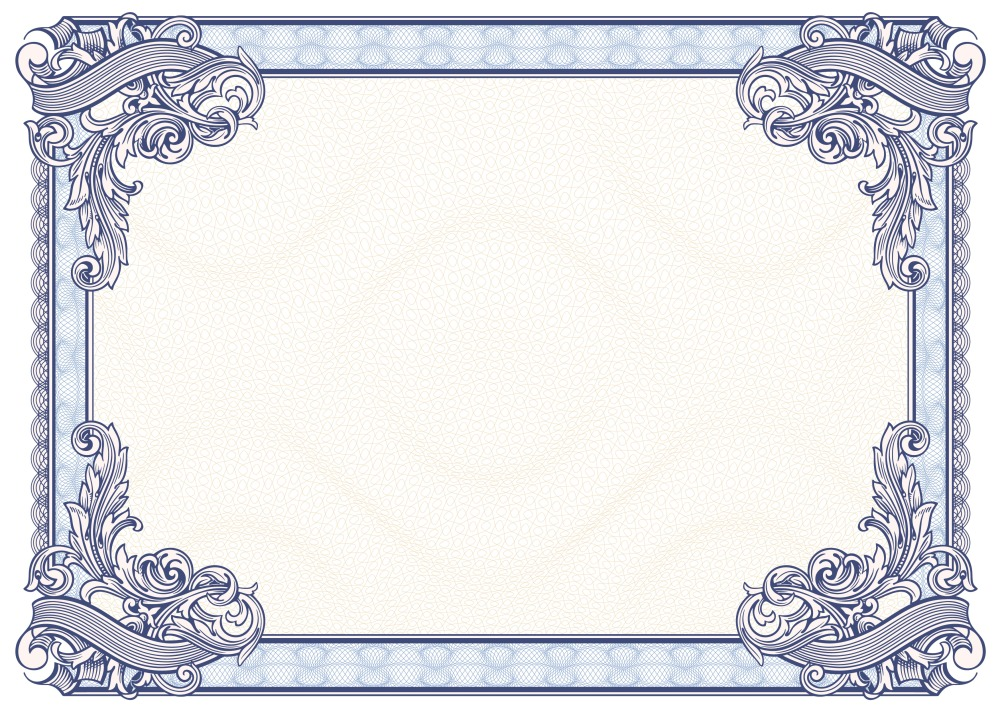 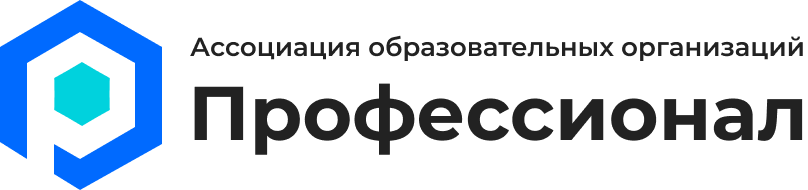 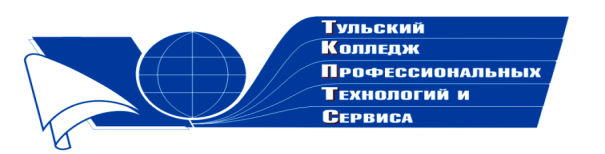 Государственное профессиональноеобразовательное учреждение  Тульской области «Тульский колледж профессиональных технологий и сервиса»ДипломНаграждаетсяЖукова Наталья Владимировна,занявшая 2 место  в общероссийском заочном конкурсе «Коллекция педагогического мастерства и творчества»  с работой «Научно-исследовательская работа обучающихся в колледже» в номинации «Лучшая статья»     Директор ГПОУ ТО       «ТКПТС»                                     С.С. Курдюмов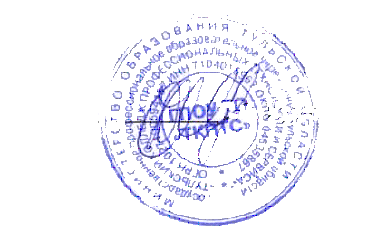 2019 год